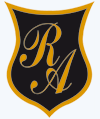          Colegio República Argentina            O’Carrol  # 850-   Fono 72- 2230332                    Rancagua                           AUTOEVALUACIÓN DE MATEMÁTICA 7° AÑO BÁSICO                                              NÚMEROS ENTEROSEncierra en un círculo la alternativa correcta (1 puntos c/u)Nombre:Curso:     7° Años                        Fecha: Semana 6 del 4 al 8 de mayo ,2.020Objetivo de Aprendizaje: OA1    Mostrar que comprenden la adición y sustracción de números enteros:›Representándolos de manera concreta, pictórica y simbólica. Aplicando procedimientos con diversas estrategias como el uso de la recta numérica. Aplicando la regla de los signos en estas operaciones.Debes desarrollar la siguiente actividad en forma individual e independiente, poniendo a prueba tus propias potencialidades. Tu eres capaz de esto y mucho más.Observa la siguiente recta numérica e indica que numerales forman el conjunto de los números enteros: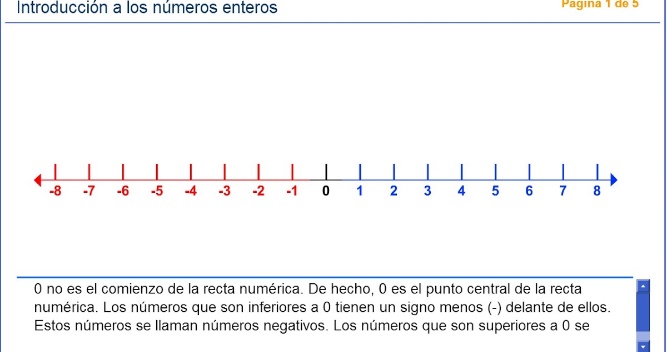 Sólo números enteros positivos.Sólo números enteros negativos.Números enteros positivos, elemento cero y números enteros negativosNúmeros enteros positivos y elemento cero.El resultado de la siguiente adición es: (+10) + (-3) +7-13+13-7En la siguiente sustracción el resultado es :(-7) – (+2)-9+9-5+5 El valor que falta para que la igualdad sea verdadera es:(-4) + ……  = -7+4+7-3-11Al resolver la siguiente adición su resultado es:(-6) + (+12) + (+4) + (-12) =  -2+6+16-12¿Cuál es el resultado de la siguiente expresión numérica?(+4) – (-5) + (-8) =+1+9-13+17La siguiente expresión: “temperatura de 18 grados bajo 0”, su representación numérica corresponde a:+18-18 0180La expresión - 10° se escribe:Tres grados sobre 0Diez grados bajo 0Diez grados sobre 0Cien grados bajo 0      9. Si tenemos los números 5,2,8,1, ¿Cuál es el orden de menor a mayor?:1,2,8, 55,8,1, 28,5,2, 11,2,5, 8Si tenemos los números -2,-5 ,4 y 6 ¿Cuál es el orden de mayor a menor?-2,-5,4, 64,-5,-2, 64,6,-5,-26,4, -2,-5¿Cuál de los siguientes números está entre el 3 y 9?1-45-5      12. ¿Cuál de los siguientes números está entre -3 y 1?a)   3b)  -3c)  0d)   -5   13. ¿Cuál de los siguientes números son mayores a -5 y menores a 2?-4, -3,-2,-1,0,1-2,-1,0,1,-3-4,-3,-2-1,0,1. ¿Cuál de los siguientes números son menores a -7?-10,-20-4,-110,202,1